Transition Plan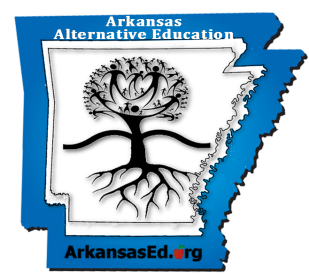 	The alternative program student is always in transition- either going in or coming out of an alternative placement.  In order to facilitate the transition, constant communication both ways, which moves from home school to alternative program and from alternative program to home school, is essential for the student’s success.  Two components which must be in place for facilitation are:A designated home school liaison and a designated alternative program, and A standardized transition plan.The following procedures are sequenced to show the responsibilities for transition activities during and after assignment to an alternative placement.   Liaison Responsibilities:to stay in communication with the alternative program liaisonto track progressto review credits and course requirements for high school studentsto continue the IEP process, if warrantedto assist and oversee the extended day transition, when appropriateto prepare for student’s return- team changes, special assignments, scheduleto communicate and oversee the implementation of the transition planto monitor 12th grade students prior to mid-point, i.e., cap/gown, diploma, graduation requirements meetto assist in tracking students’ needs in the area of testing and to communicate those needs to the alternative schoolto make periodic visits to students in the alternative placementhave the student identify a home campus administrator or teacher who worked well with them-this person is subsequently invited to stop by for lunch with the student or check in with the student periodically via email or phone call. Alternative Program Liaison Responsibilities:to visit weekly with home school’s liaison to support implementation of the transition planto visit with each student to discuss his/her adjustment and academic successto discuss the implementation of the student’s transition plan with appropriate staffto confer with teachers, counselors, or administrators to discuss issues or concerns expressed by the studentto suggest revisions of transition plan if the student is not being successfulto discuss the possibilities of other students returning to the home school with appropriate staff membersHome School Reassignment A plan will be developed by the alternative team in conjunction with the home school liaison and team.  This plan is shared with teachers and all staff in the home school as part of the procedure for the students return.  The transition plan is implemented at the home school with the alternative liaison as support.  The transition plan may include such things as:flexible schedulingregular continued visits from alternative center staffa mentor at home schoolassorted strategies, i.e.:contact with alternative staffprogress reportschool based mental healthgroup counseling The student begins touring the home campus building, sitting on scheduled classes, meeting with administrators, and gaining familiarity with practicalities such as lockers and lunch procedures. Guidance Counselor Profile1.	Short narrative on behavior, academics, attitude, etc. prepared by guidance counselor at alternative school.2.	Describe the student’s reason for leaving the program_______________________________________________________________________Signature:					                           Counselor  Student Action Plan CriteriaPrepare a brief narrative explaining how the student has met the expectations of his or her SAP.______________________________________________________________________________________________________________________________________________________________________________________________________________________________________________________________________________________________________________________________________________________________________________________________________________________________________________________________________________________________________________________________________________________________________________________________________________________________________________________________________________________________________________________________________________________________________________________________________________________________________________________________________________________________________________________________________________________________________.Transition PlanNo student will be returned to a traditional school under any circumstances without a formal written transition plan prepared by the alternative school, parent, and student in consultation with the traditional school to which the student shall be returned.  The transition plan will include action steps necessary to facilitate the transition, persons responsible, resources needed and any applicable timeline.  The transition plan must be approved by the Transition Team prior to a student’s return to a traditional school.ALE TRANSITION TEAMName:                            		        Position:_____________________________________             SCHOOL ADMINISTRATOR_____________________________________             SCHOOL COUNSELOR_____________________________________            CLASSROOM TEACHER (Current Educator Assigned to Student)_____________________________________             PARENT OR GUARDIAN_____________________________________             ALE REPRESENTATIVE_____________________________________             STUDENT_____________________________________            504, SPED, External Support, Probation Officer, Relative, etc.Transition PlanRe-entry plan for: ________________________________________Date of entry to Alternative Education: ______________________________________________Projected Date of Withdrawal from Alternative Education: _____________________________Home School__________________________	Re-entry Grade Level____________________________AE Counselor: __________________________________________________AE Liaison: _____________________________________________________ Counselor: _________________________________________________________________ Liaison: ____________________________________________________________________Goals to be addressed upon return to home school:___________________________________________________________________________________________________________________________________________________________________________________________________________________________________________________________________________________________________________________________________________________________________Schedule Concerns:_______________________________________________________________________________________________________________________________________________________________________________________________________________________________________________________________Suggestions for success in the traditional program:__________________________________________________________________________________________________________________________________________________________________________________________________________________________________________